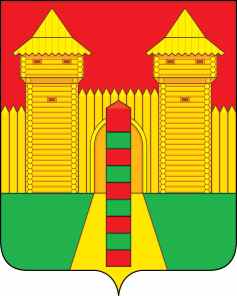 АДМИНИСТРАЦИЯ  МУНИЦИПАЛЬНОГО  ОБРАЗОВАНИЯ «ШУМЯЧСКИЙ   РАЙОН» СМОЛЕНСКОЙ  ОБЛАСТИПОСТАНОВЛЕНИЕот 24.11.2021г. № 535          п. ШумячиВ соответствии с Земельным кодексом Российской Федерации, Федеральным законом от 25.10.2001 г. № 137-ФЗ «О введении в действие Земельного кодекса            Российской Федерации», приказом Министерства экономического развития                    Российской Федерации от 27.11.2014 г. № 762 «Об утверждении требований к                  подготовке схемы расположения земельного участка или земельных участков на       кадастровом плане территории и формату схемы расположения земельного участка или земельных участков на кадастровом плане территории при подготовке схемы     расположения земельного участка или земельных участков на кадастровом плане        территории в форме электронного документа, формы схемы расположения                    земельного участка или земельных участков на кадастровом плане территории,             подготовка которой осуществляется в форме документа на бумажном носителе», на основании служебной записки начальника Отдела городского хозяйства                        Администрации муниципального образования «Шумячский район» Смоленской          области Павлюченковой Людмилы Алексеевны от 18.11.2021 г. (регистрационный          № 1456 от 18.11.2021 г.)	Администрация муниципального образования «Шумячский район»                             Смоленской областиП О С Т А Н О В Л Я Е Т:1. Утвердить схему расположения земельного участка на кадастровом плане территории из земель населенных пунктов площадью 6 253 кв.м., расположенного по адресу: Российская Федерация, Смоленская область, Шумячский район, Шумячское городское поселение, п. Шумячи, ул. Советской Армии.2. Земельный участок, указанный в пункте 1 настоящего постановления,               расположен в территориальной зоне Т и в пределах кадастровых кварталов 67:24:0190110, 67:24:0190111, 67:24:0190112, 67:24:0190113.Разрешенное использование – транспорт.3. Определить, что начальник Отдела городского хозяйства Администрации  муниципального образования «Шумячский район» Смоленской области                                Павлюченкова Л.А. имеет право на обращение без доверенности с заявлением об            осуществлении государственного кадастрового учета, указанного в пункте 1                   настоящего постановления земельного участка.4. Срок действия настоящего постановления составляет два года.Об утверждении схемы расположения земельного участка на кадастровом плане территорииГлава муниципального образования«Шумячский район» Смоленской областиА.Н. Васильев